EK-1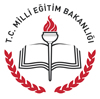 SOSYAL ETKİNLİK KATILIM BELGESİ T.C. Kimlik No	: 													Belge No  :Adı ve Soyadı	:  												          Tarihi       :Okulun Adı	:											Sınıfı			:Okul No		:                   Millî Eğitim Bakanlığı Sosyal Etkinlikler Yönetmeliğinin ilgili hükümlerince …………………………… …………………………………. katılımından dolayı bu belge verilmiştir.              İmza       Okul Müdürü        Mühür